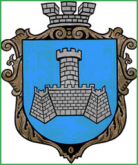 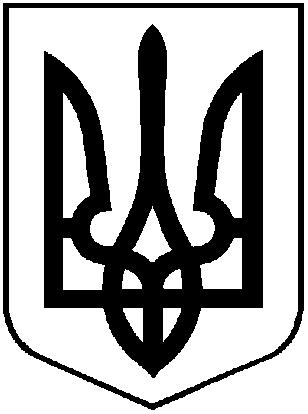 УКРАЇНАХМІЛЬНИЦЬКА МІСЬКА РАДАВІННИЦЬКОЇ ОБЛАСТІВиконавчий комітетР І Ш Е Н Н Я   від  28 серпня 2021 року                                                                        № 442Про розгляд клопотань юридичних та фізичних осіб з питань видалення деревонасаджень у населених пунктах  Хмільницької міськоїтериторіальної громадиРозглянувши клопотання юридичних та фізичних осіб з питань видалення деревонасаджень у населених пунктах Хмільницької міської територіальної громади, враховуючи матеріали комісії з питань визначення стану зелених насаджень в населених пунктах Хмільницької міської територіальної громади, а саме – акти обстеження зелених насаджень, що підлягають видаленню від 03.08.2021р., відповідно до Правил благоустрою території населених пунктів Хмільницької міської територіальної громади, затверджених рішенням 68 сесії міської ради 7 скликання від 16.12.2019 року №2401 (зі змінами), постанови Кабінету Міністрів України від 01 серпня 2006 року №1045 «Про затвердження Порядку видалення дерев, кущів, газонів і квітників у населених пунктах», наказу Міністерства будівництва, архітектури та житлово-комунального господарства України від 10 квітня 2006 року № 105 «Про затвердження Правил утримання зелених насаджень у населених пунктах України», наказу Міністерства регіонального розвитку, будівництва та житлово-комунального господарства України від 26.04.2019 р. №104 Про затвердження ДБН Б.2.2-12:2019 «Планування та забудова територій», рішення  виконавчого комітету Хмільницької міської ради № 45 від 06.01.2021 року  «Про затвердження в новому складі постійно діючої комісії з питань визначення стану зелених насаджень в населених пунктах Хмільницької міської  територіальної громади», керуючись ст.ст. 30, 59 Закону України «Про місцеве самоврядування в Україні», виконком Хмільницької міської  радиВ И Р І Ш И В :1.   КП «Хмільниккомунсервіс»:1.1. Дозволити видалення одного дерева породи липа, що знаходиться біля пам’ятника по вул. О. Кошового в с. Куманівці Хмільницького району, яке має незадовільний стан (аварійно-небезпечне, дуплисте, стовбурова гниль);- дозволити видалення одинадцяти дерев породи ялина, що знаходяться біля адміністративного приміщення бувшої сільської ради по вул. І. Богуна, 1а в с. Березна Хмільницького району, які мають незадовільний стан (аварійні, всихаючі);- дозволити видалення одинадцяти дерев породи ялина, що знаходяться біля обрядової будівлі по вул. І. Богуна, 15 в с. Томашпіль Хмільницького району, які мають незадовільний стан (аварійні, всихаючі);- дозволити видалення двох дерев породи ялина, що знаходяться біля адміністративного приміщення бувшої сільської ради по вул. Грушевського, 42 в с. Соколова Хмільницького району, які мають незадовільний стан (аварійні, всихаючі).1.2. КП «Хмільниккомунсервіс» деревину від зрізаних  дерев, зазначених  в підпункті 1.1 пункту 1 цього рішення, оприбуткувати через бухгалтерію, а гілки та непридатну деревину утилізувати, склавши відповідний акт.    2. Контроль за виконанням цього рішення покласти на заступника міського    голови з питань діяльності виконавчих органів міської ради  Загіку В.М.    Міський голова                                                                    Микола ЮРЧИШИН